Special Union for the International Classification for Industrial Designs (Locarno Union)Committee of ExpertsSixteenth SessionGeneva, October 23 to 26, 2023annotated DRAFT agendaprepared by the SecretariatThe Secretariat prepared this informal annotated Draft Agenda of the Sixteenth Session of the Committee of Experts of the Special Union for the International Classification for Industrial Designs (Locarno Union), taking into account the consultations with regional coordinators regarding the organizational arrangements for WIPO formal meetings.In line with these organizational arrangements, the Commitee of Experts will meet for six hours each day of the Session, on Monday, October 23, 2023, from 10 a.m. to 6 p.m. (lunch break from 1 p.m. to 3 p.m.) and on Tuesday, October 24 to Thursday, October 26, 2023, from 9.30 a.m. to 5.30 p.m. (lunch break from 12.30 p.m. to 2.30 p.m.), all times are Geneva Time (GMT +1).  Taking into account the progress of the discussions and preferences expressed by the delegations at the Session, the Chair may propose changes to the time and length of those meetings, as appropriate.Monday, October 23, 2023
From 10 a.m. to 6 p.m. (lunch break: 1 p.m.-3 p.m.)Opening of the sessionElection of a Chair and two Vice-Chairs	Proposal for Chair and Vice-Chairs:	Chair:  (to be elected)	Vice-chair(s):  (to be elected)Adoption of the Draft AgendaSee document CEL/16/1 Prov.Consideration of proposals for amendments and additions to the fourteenth edition of the Locarno ClassificationSee project LO162, Anx 2, as well as LOCRMS / Session CE16Proposals submitted by Locarno Union Member States and the International Bureau about the amendments and additions to the current edition (fourteenth edition) of the Locarno Classification will be discussed. The individual proposals will be adopted by voting as prescribed by the Locarno Agreement.(This Item continues to be discussed on each day)Tuesday, October 24, 2023
From 9.30 a.m. to 5.30 p.m. (lunch break: 12.30 p.m.-2.30 p.m.)Continuation of the deliberation of Agenda Item 4.Wednesday, October 25, 2023
From 9.30 a.m. to 5.30 p.m. (lunch break: 12.30 p.m.-2.30 p.m.)Continuation of the deliberation of Agenda Item 4.Thursday, October 26, 2023
From 9.30 a.m. to 5.30 p.m. (lunch break: 12.30 p.m.-2.30 p.m.)Continuation of the deliberation of Agenda Item 4.New revision procedure with LOCRMSSee project LO162, Annex 1The proposed procedure relating to the introduction of two-phase voting will be presented by the Secretariat.The Committee is invited to adopt the procedure described in the above document.Next session of the Committee of ExpertsThe Committee is invited to decide the timing of the entering into force of the 15th edition and of the next session.Closing of the session[End of document]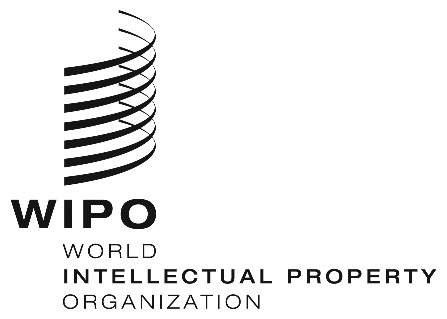 EEaugust 17, 2023august 17, 2023august 17, 2023